                                               Centre de loisirs mercredi 2021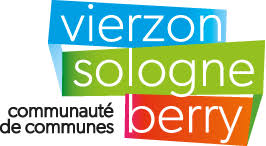 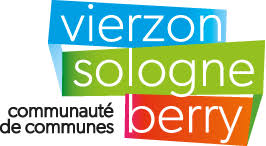 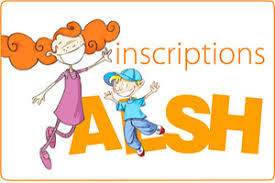 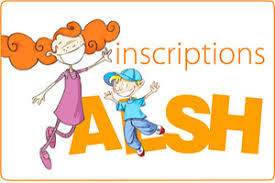                                    Période Avril-Mai-Juin 2021Fiche d’inscription mercredi 2021.NOM ET PRENOM DE L’ENFANT : ……………………………………AGE DE L’ENFANT : ………………………………………Toute annulation doit se faire minimum 72h à l’avance. Toute absence injustifiée sera facturée sauf sur présentation d’un certificat médical.                                                               CONTACT : Nicolas BITAUD CDC Vierzon-Sologne-Berry : 06.33.81.80.61 Mail : n.bitaud@cc-vierzon.frMatin sans repasMatin avec repasAprès-midi avec repasAprès-midi sans repasJournéeMer 28/04Mer 5/05Mer 12/05Mer 19/05Mer 26/05Mer 2/06Mer 9/06Mer 16/06Mer 23/06Mer 30/06